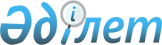 Мәслихаттың 2015 жылғы 21 желтоқсандағы № 289 "Әулиекөл ауданының 2016-2018 жылдарға арналған бюджеті туралы" шешіміне өзгерістер мен толықтыру енгізу туралыҚостанай облысы Әулиекөл ауданы мәслихатының 2016 жылғы 11 тамыздағы № 51 шешімі. Қостанай облысының Әділет департаментінде 2016 жылғы 22 тамызда № 6590 болып тіркелді      Әулиекөл аудандық мәслихаты ШЕШІМ ҚАБЫЛДАДЫ:

      1. Мәслихаттың 2015 жылғы 21 желтоқсандағы № 289 "Әулиекөл ауданының 2016-2018 жылдарға арналған бюджеті туралы" шешіміне (Нормативтік құқықтық актілерді мемлекеттік тіркеу тізілімінде №6098 тіркелген, 2016 жылғы 14 қаңтарда "Әулиекөл" газетінде жарияланған) мынадай өзгерістер мен толықтыру енгізілсін:

      көрсетілген шешімнің 1- тармағы жаңа редакцияда жазылсын:

      "1. Ауданның 2016 -2018 жылдарға арналған бюджеті тиісінше 1, 2, 3 және 4-қосымшаларға сәйкес, оның ішінде 2016 жылға мынадай көлемдерде бекітілсін:

      1) кірістер – 3844701,8 мың теңге, оның ішінде:

      салықтық түсімдер бойынша – 828177,0 мың теңге;

      салықтық емес түсімдер бойынша – 5662,0 мың теңге;

      негізгі капиталды сатудан түсетін түсімдер бойынша – 3900,0 мың теңге;

      трансферттер түсімі бойынша – 3006962,8 мың теңге;

      2) шығындар – 3861719,8 мың теңге;

      3) таза бюджеттік кредиттеу – 49589,8 мың теңге, оның ішінде:

      бюджеттік кредиттер – 63794,8 мың теңге;

      бюджеттік кредиттерді өтеу – 14205,0 мың теңге;

      4) қаржы активтерімен операциялар бойынша сальдо – 0 мың теңге;

      5) бюджет тапшылығы (профициті) – - 66607,8 мың теңге;

      6) бюджет тапшылығын қаржыландыру (профицитін пайдалану) – 66607,8 мың теңге.";

      көрсетілген шешімнің 4- тармағының 2) тармақшасы жаңа редакцияда жазылсын:

      "2) аудандар және қалалар деңгейіне ақшалай қаражаттарды оның ағымдағы шотына аудару арқылы патронаттық тәрбиешілерге еңбекақы төлеу бойынша функцияларды беруге байланысты патронаттық тәрбиешілерге берілген баланы (балаларды) асырап бағуға 4170,0 мың теңге сомасында;";

      көрсетілген шешімнің 6- тармағы жаңа редакцияда жазылсын:

      "6. 2016 жылға арналған аудан бюджетінде қалалар мен ауылдық елді мекендерді дамытуға Жұмыспен қамту 2020 жол картасы шеңберінде облыстық бюджеттен 31315,0 мың теңге сомасында ағымдағы нысаналы трансферттер түсімі көзделсін.";

      көрсетілген шешімнің 7- тармағы жаңа редакцияда жазылсын:

      "7. 2016 жылға арналған аудан бюджетінде мамандарды әлеуметтік қолдау шараларын іске асыруға республикалық бюджеттен алынған кредиттер түсімі 63629,5 мың теңге сомасында көзделсін.";

      көрсетілген шешім мынадай мазмұндағы 8-3-тармағымен толықтырылсын:

      "8-3. 2016 жылға арналған аудан бюджетінде Жұмыспен қамту 2020 жол картасы шеңберінде жергілікті өзін-өзі басқару арқылы жобаларды жүзеге асыруға облыстық бюджеттен 9510,0 мың теңге сомасында ағымдағы нысаналы трансферттер түсімі көзделсін.";

      көрсетілген шешімнің 1, 2 және 5- қосымшалары осы шешімнің 1, 2 және 3- қосымшаларына сәйкес жаңа редакцияда жазылсын.

      2. Осы шешім 2016 жылғы 1 қаңтардан бастап қолданысқа енгізіледі.



      "Әулиекөл ауданы әкімдігінің

      экономика және бюджеттік

      жоспарлау бөлімі" мемлекеттік

      мекемесінің басшысы

      _____________ Печникова Т. И

 Әулиекөл ауданының 2016 жылға арналған бюджеті Әулиекөл ауданының 2017 жылға арналған бюджеті Қаладағы әр ауданның, аудандық маңызы бар қаланың, кенттің, ауылдың, ауылдық округтің 2016 жылға арналган бюджеттік бағдарламаларының тізбесі
					© 2012. Қазақстан Республикасы Әділет министрлігінің «Қазақстан Республикасының Заңнама және құқықтық ақпарат институты» ШЖҚ РМК
				
      Кезектен тыс
сессияның төрағасы

М. Есенғалиев

      Аудандық
мәслихаттың хатшысы

Д. Қойшыбаев
Мәслихаттың
2016 жылғы 11 тамыздағы
№ 51 шешіміне 1–қосымшаМәслихаттың
2015 жылғы 21 желтоқсандағы
№ 289 шешіміне 1–қосымшаСанаты

Санаты

Санаты

Санаты

Санаты

Сомасы,

мың теңге

Сыныбы

Сыныбы

Сыныбы

Сыныбы

Сомасы,

мың теңге

Ішкі сыныбы

Ішкі сыныбы

Ішкі сыныбы

Сомасы,

мың теңге

Атауы

Сомасы,

мың теңге

I. Кірістер

3844701,8

1

Салықтық түсімдер

828177,0

01

Табыс салығы

357555,0

2

Жеке табыс салығы

357555,0

03

Әлеуметтік салық

237307,0

1

Әлеуметтік салық

237307,0

04

Меншiкке салынатын салықтар

169138,0

1

Мүлiкке салынатын салықтар

104427,0

3

Жер салығы

5652,0

4

Көлiк құралдарына салынатын салық

57274,0

5

Бірыңғай жер салығы

1785,0

05

Тауарларға, жұмыстарға және қызметтерге салынатын iшкi салықтар

57377,0

2

Акциздер

5600,0

3

Табиғи және басқа да ресурстарды пайдаланғаны үшiн түсетiн түсiмдер

31150,0

4

Кәсіпкерлік және кәсіби қызметті жүргізгені үшін алынатын алымдар

20627,0

08

Заңдық маңызы бар әрекеттерді жасағаны және (немесе) оған уәкілеттігі бар мемлекеттік органдар немесе лауазымды адамдар құжаттар бергені үшін алынатын міндетті төлемдер

6800,0

1

Мемлекеттік баж

6800,0

2

Салықтық емес түсiмдер

5662,0

01

Мемлекеттік меншіктен түсетін кірістер

2098,0

1

Мемлекеттік кәсіпорындардың таза кірісі бөлігінің түсімдері

445,0

5

Мемлекет меншігіндегі мүлікті жалға беруден түсетін кірістер

1653,0

02

Мемлекеттік бюджеттен қаржыландырылатын мемлекеттік мекемелердің тауарларды (жұмыстарды, қызметтерді) өткізуінен түсетін түсімдер

568,0

1

Мемлекеттік бюджеттен қаржыландырылатын мемлекеттік мекемелердің тауарларды (жұмыстарды, қызметтерді) өткізуінен түсетін түсімдер

568,0

06

Басқа да салықтық емес түсiмдер

2996,0

1

Басқа да салықтық емес түсiмдер

2996,0

3

Негізгі капиталды сатудан түсетін түсімдер

3900,0

03

Жердi және материалдық емес активтердi сату

3900,0

1

Жерді сату

2600,0

2

Материалдық емес активтерді сату

1300,0

4

Трансферттердің түсімдері

3006962,8

02

Мемлекеттiк басқарудың жоғары тұрған органдарынан түсетiн трансферттер

3006962,8

2

Облыстық бюджеттен түсетiн трансферттер

3006962,8

Функционалдық топ

Функционалдық топ

Функционалдық топ

Функционалдық топ

Функционалдық топ

Сомасы,

мың теңге

Кіші функция

Кіші функция

Кіші функция

Кіші функция

Сомасы,

мың теңге

Бюджеттік бағдарламалардың әкiмшiсi

Бюджеттік бағдарламалардың әкiмшiсi

Бюджеттік бағдарламалардың әкiмшiсi

Сомасы,

мың теңге

Бағдарлама

Бағдарлама

Сомасы,

мың теңге

Атауы

Сомасы,

мың теңге

II. Шығындар

3861719,8

01

Жалпы сипаттағы мемлекеттiк қызметтер 

362511,3

1

Мемлекеттiк басқарудың жалпы функцияларын орындайтын өкiлдi, атқарушы және басқа органдар

299782,2

112

Аудан (облыстық маңызы бар қала) мәслихатының аппараты

15795,0

001

Аудан (облыстық маңызы бар қала) мәслихатының қызметін қамтамасыз ету жөніндегі қызметтер

15795,0

122

Аудан (облыстық маңызы бар қала) әкімінің аппараты

89534,7

001

Аудан (облыстық маңызы бар қала) әкімінің қызметін қамтамасыз ету жөніндегі қызметтер

89534,7

123

Қаладағы аудан, аудандық маңызы бар қала, кент, ауыл, ауылдық округ әкімінің аппараты

194452,5

001

Қаладағы аудан, аудандық маңызы бар қаланың, кент, ауыл, ауылдық округ әкімінің қызметін қамтамасыз ету жөніндегі қызметтер

194452,5

2

Қаржылық қызмет

22204,1

452

Ауданның (облыстық маңызы бар қаланың) қаржы бөлімі

22204,1

001

Ауданның (облыстық маңызы бар қаланың) бюджетін орындау және коммуналдық меншігін басқару саласындағы мемлекеттік саясатты іске асыру жөніндегі қызметтер 

17372,0

003

Салық салу мақсатында мүлікті бағалауды жүргізу

1357,4

010

Жекешелендіру, коммуналдық меншікті басқару, жекешелендіруден кейінгі қызмет және осыған байланысты дауларды реттеу 

3474,7

5

Жоспарлау және статистикалық қызмет

17461,0

453

Ауданның (облыстық маңызы бар қаланың) экономика және бюджеттік жоспарлау бөлімі

17461,0

001

Экономикалық саясатты, мемлекеттік жоспарлау жүйесін қалыптастыру және дамыту саласындағы мемлекеттік саясатты іске асыру жөніндегі қызметтер

17461,0

9

Жалпы сипаттағы өзге де мемлекеттік қызметтер

23064,0

458

Ауданның (облыстық маңызы бар қаланың) тұрғын үй-коммуналдық шаруашылығы, жолаушылар көлігі және автомобиль жолдары бөлімі

23064,0

001

Жергілікті деңгейде тұрғын үй-коммуналдық шаруашылығы, жолаушылар көлігі және автомобиль жолдары саласындағы мемлекеттік саясатты іске асыру жөніндегі қызметтер

20876,0

067

Ведомстволық бағыныстағы мемлекеттік мекемелерінің және ұйымдарының күрделі шығыстары

2188,0

02

Қорғаныс 

8294,0

1

Әскери мұқтаждар

7794,0

122

Аудан (облыстық маңызы бар қала) әкімінің аппараты

7794,0

005

Жалпыға бірдей әскери міндетті атқару шеңберіндегі іс-шаралар

7794,0

2

Төтенше жағдайлар жөніндегі жұмыстарды ұйымдастыру

500,0

122

Аудан (облыстық маңызы бар қала) әкімінің аппараты

500,0

006

Аудан (облыстық маңызы бар қала) ауқымындағы төтенше жағдайлардың алдын алу және оларды жою

500,0

04

Білім беру

2736534,8

1

Мектепке дейінгі тәрбие және оқыту

268381,0

464

Ауданның (облыстық маңызы бар қаланың) білім бөлімі

268381,0

009

Мектепке дейінгі тәрбие мен оқыту ұйымдарының қызметін қамтамасыз ету

182713,0

040

Мектепке дейінгі білім беру ұйымдарында мемлекеттік білім беру тапсырысын іске асыруға

85668,0

2

Бастауыш, негізгі орта және жалпы орта білім беру

2385872,6

123

Қаладағы аудан, аудандық маңызы бар қала, кент, ауыл, ауылдық округ әкімінің аппараты 

17192,0

005

Ауылдық жерлерде балаларды мектепке дейін тегін алып баруды және кері алып келуді ұйымдастыру

17192,0

464

Ауданның (облыстық маңызы бар қаланың) білім бөлімі

2326678,6

003

Жалпы білім беру

2252381,6

006

Балаларға қосымша білім беру 

74297,0

465

Ауданның (облыстық маңызы бар қаланың) дене шынықтыру және спорт бөлімі

42002,0

017

Балалар мен жасөспірімдерге спорт бойынша қосымша білім беру

42002,0

9

Білім беру саласындағы өзге де қызметтер

82281,2

464

Ауданның (облыстық маңызы бар қаланың) білім бөлімі

82281,2

001

Жергілікті деңгейде білім беру саласындағы мемлекеттік саясатты іске асыру жөніндегі қызметтер

15131,2

005

Ауданның (облыстық маңызы бар қаланың) мемлекеттiк бiлiм беру мекемелер үшiн оқулықтар мен оқу-әдiстемелiк кешендерді сатып алу және жеткiзу

29364,0

015

Жетім баланы (жетім балаларды) және ата-аналарының қамқорынсыз қалған баланы (балаларды) күтіп-ұстауға қамқоршыларға (қорғаншыларға) ай сайынға ақшалай қаражат төлемі

20873,0

029

Балалар мен жасөспірімдердің психикалық денсаулығын зерттеу және халыққа психологиялық-медициналық-педагогикалық консультациялық көмек көрсету

12681,0

067

Ведомстволық бағыныстағы мемлекеттік мекемелерінің және ұйымдарының күрделі шығыстары 

4232,0

06

Әлеуметтiк көмек және әлеуметтiк қамсыздандыру

157683,7

1

Әлеуметтiк қамсыздандыру

42870,0

451

Ауданның (облыстық маңызы бар қаланың) жұмыспен қамту және әлеуметтік бағдарламалар бөлімі

38700,0

005

Мемлекеттік атаулы әлеуметтік көмек 

3700,0

016

18 жасқа дейінгі балаларға мемлекеттік жәрдемақылар

35000,0

464

Ауданның (облыстық маңызы бар қаланың) білім бөлімі

4170,0

030

Патронат тәрбиешілерге берілген баланы (балаларды) асырап бағу 

4170,0

2

Әлеуметтік көмек

80688,9

451

Ауданның (облыстық маңызы бар қаланың) жұмыспен қамту және әлеуметтік бағдарламалар бөлімі

80688,9

002

Жұмыспен қамту бағдарламасы

11944,9

006

Тұрғын үйге көмек көрсету

9900,0

007

Жергілікті өкілетті органдардың шешімі бойынша мұқтаж азаматтардың жекелеген топтарына әлеуметтік көмек

20000,0

010

Үйден тәрбиеленіп оқытылатын мүгедек балаларды материалдық қамтамасыз ету

1500,0

014

Мұқтаж азаматтарға үйде әлеуметтік көмек көрсету

31583,0

017

Мүгедектерді оңалту жеке бағдарламасына сәйкес, мұқтаж мүгедектерді міндетті гигиеналық құралдармен және ымдау тілі мамандарының қызмет көрсетуін, жеке көмекшілермен қамтамасыз ету

5761,0

9

Әлеуметтік көмек және әлеуметтік қамтамасыз ету салаларындағы өзге де қызметтер

34124,8

451

Ауданның (облыстық маңызы бар қаланың) жұмыспен қамту және әлеуметтік бағдарламалар бөлімі

33637,0

001

Жергілікті деңгейде халық үшін әлеуметтік бағдарламаларды жұмыспен қамтуды қамтамасыз етуді іске асыру саласындағы мемлекеттік саясатты іске асыру жөніндегі қызметтер 

29311,0

011

Жәрдемақыларды және басқа да әлеуметтік төлемдерді есептеу, төлеу мен жеткізу бойынша қызметтерге ақы төлеу

585,0

050

Қазақстан Республикасында мүгедектердің құқықтарын қамтамасыз ету және өмір сүру сапасын жақсарту жөніндегі 2012 - 2018 жылдарға арналған іс-шаралар жоспарын іске асыру

3741,0

458

Ауданның (облыстық маңызы бар қаланың) тұрғын үй-коммуналдық шаруашылығы, жолаушылар көлігі және автомобиль жолдары бөлімі

487,8

050

Қазақстан Республикасында мүгедектердің құқықтарын қамтамасыз ету және өмір сүру сапасын жақсарту жөніндегі 2012 - 2018 жылдарға арналған іс-шаралар жоспарын іске асыру

487,8

07

Тұрғын үй-коммуналдық шаруашылық

93344,0

1

Тұрғын үй шаруашылығы

40825,0

123

Қаладағы аудан, аудандық маңызы бар қала, кент, ауыл, ауылдық округ әкімінің аппараты

5446,0

027

Жұмыспен қамту 2020 жол картасы бойынша қалаларды және ауылдық елді мекендерді дамыту шеңберінде объектілерді жөндеу және абаттандыру

5446,0

455

Ауданның (облыстық маңызы бар қаланың) мәдениет және тілдерді дамыту бөлімі

10797,0

024

Жұмыспен қамту 2020 жол картасы бойынша қалаларды және ауылдық елді мекендерді дамыту шеңберінде объектілерді жөндеу

10797,0

464

Ауданның (облыстық маңызы бар қаланың) білім бөлімі

23635,0

026

Жұмыспен қамту 2020 жол картасы бойынша қалаларды және ауылдық елді мекендерді дамыту шеңберінде объектілерді жөндеу

23635,0

465

Ауданның (облыстық маңызы бар қаланың) дене шынықтыру және спорт бөлімі

947,0

009

Жұмыспен қамту 2020 жол картасы бойынша қалаларды және ауылдық елді мекендерді дамыту шеңберінде объектілерді жөндеу

947,0

2

Коммуналдық шаруашылық

32548,0

467

Ауданың (облыстық маңызы бар қаланың) құрылыс бөлімі

32548,0

005

Коммуналдық шаруашылығын дамыту

32548,0

3

Елді- мекендерді көркейту

19971,0

123

Қаладағы аудан, аудандық маңызы бар қала, кент, ауыл, ауылдық округ әкімінің аппараты 

12371,0

008

Елді мекендердегі көшелерді жарықтандыру

9211,0

009

Елді мекендердің санитариясын қамтамасыз ету

3000,0

010

Жерлеу орындарын ұстау және туыстары жоқ адамдарды жерлеу

160,0

458

Ауданның (облыстық маңызы бар қаланың) тұрғын үй-коммуналдық шаруашылығы, жолаушылар көлігі және автомобиль жолдары бөлімі

7600,0

018

Елді мекендерді абаттандыру және көгалдандыру

7600,0

08

Мәдениет, спорт, туризм және ақпараттық кеңістiк

179273,4

1

Мәдениет саласындағы қызмет

51901,0

455

Ауданның (облыстық маңызы бар қаланың) мәдениет және тілдерді дамыту бөлімі

51901,0

003

Мәдени-демалыс жұмысын қолдау

51901,0

2

Спорт

29549,6

465

Ауданның (облыстық маңызы бар қаланың) дене шынықтыру және спорт бөлімі

29549,6

001

Жергілікті деңгейде дене шынықтыру және спорт саласындағы мемлекеттік саясатты іске асыру жөніндегі қызметтер

8340,0

005

Ұлттық және бұқаралық спорт түрлерін дамыту

14331,0

006

Аудандық (облыстық маңызы бар қалалық) деңгейде спорттық жарыстар өткiзу

602,6

007

Әртүрлi спорт түрлерi бойынша аудан (облыстық маңызы бар қала) құрама командаларының мүшелерiн дайындау және олардың облыстық спорт жарыстарына қатысуы

6276,0

3

Ақпараттық кеңістік

73432,0

455

Ауданның (облыстық маңызы бар қаланың) мәдениет және тілдерді дамыту бөлімі

69332,0

006

Аудандық (қалалық) кiтапханалардың жұмыс iстеуi

60661,0

007

Мемлекеттік тілді және Қазақстан халқының басқа да тілдерін дамыту

8671,0

456

Ауданның (облыстық маңызы бар қаланың) ішкі саясат бөлімі

4100,0

002

Мемлекеттік ақпараттық саясат жүргізу жөніндегі қызметтер

4100,0

9

Мәдениет, спорт, туризм және ақпараттық кеңiстiктi ұйымдастыру жөнiндегi өзге де қызметтер

24390,8

455

Ауданның (облыстық маңызы бар қаланың) мәдениет және тілдерді дамыту бөлімі

10802,8

001

Жергілікті деңгейде тілдерді және мәдениетті дамыту саласындағы мемлекеттік саясатты іске асыру жөніндегі қызметтер

10802,8

456

Ауданның (облыстық маңызы бар қаланың) ішкі саясат бөлімі

13588,0

001

Жергілікті деңгейде ақпарат, мемлекеттілікті нығайту және азаматтардың әлеуметтік сенімділігін қалыптастыру саласында мемлекеттік саясатты іске асыру жөніндегі қызметтер

8543,0

003

Жастар саясаты саласында іс-шараларды іске асыру

5045,0

10

Ауыл, су, орман, балық шаруашылығы, ерекше қорғалатын табиғи аумақтар, қоршаған ортаны және жануарлар дүниесін қорғау, жер қатынастары

108791,4

1

Ауыл шаруашылығы 

42598,4

453

Ауданның (облыстық маңызы бар қаланың) экономика және бюджеттік жоспарлау бөлімі

9958,0

099

Мамандардың әлеуметтік көмек көрсетуі жөніндегі шараларды іске асыру

9958,0

462

Ауданның (облыстық маңызы бар қаланың) ауыл шаруашылығы бөлімі

18273,0

001

Жергілікте деңгейде ауыл шаруашылығы саласындағы мемлекеттік саясатты іске асыру жөніндегі қызметтер

18273,0

473

Ауданның (облыстық маңызы бар қаланың) ветеринария бөлімі

14367,4

001

Жергілікті деңгейде ветеринария саласындағы мемлекеттік саясатты іске асыру жөніндегі қызметтер

10359,0

005

Мал көмінділерінің (биотермиялық шұңқырлардың) жұмыс істеуін қамтамасыз ету

168,4

006

Ауру жануарларды санитарлық союды ұйымдастыру

2840,0

007

Қаңғыбас иттер мен мысықтарды аулауды және жоюды ұйымдастыру

1000,0

6

Жер қатынастары

10838,0

463

Ауданның (облыстық маңызы бар қаланың) жер қатынастары бөлімі

10838,0

001

Аудан (облыстық маңызы бар қала) аумағында жер қатынастарын реттеу саласындағы мемлекеттік саясатты іске асыру жөніндегі қызметтер

10838,0

9

Ауыл, су, орман, балық шаруашылығы, қоршаған ортаны қорғау және жер қатынастары саласындағы басқа да қызметтер

55355,0

473

Ауданның (облыстық маңызы бар қаланың) ветеринария бөлімі

55355,0

011

Эпизоотияға қарсы іс-шаралар жүргізу

55355,0

11

Өнеркәсіп, сәулет, қала құрылысы және құрылыс қызметі

18065,0

2

Сәулет, қала құрылысы және құрылыс қызметі

18065,0

467

Ауданның (облыстық маңызы бар қаланың) құрылыс бөлімі

10193,0

001

Жергілікті деңгейде құрылыс саласындағы мемлекеттік саясатты іске асыру жөніндегі қызметтер

10193,0

468

Ауданның (облыстық маңызы бар қаланың) сәулет және қала құрылысы бөлімі

7872,0

001

Жергілікті деңгейде сәулет және қала құрылысы саласындағы мемлекеттік саясатты іске асыру жөніндегі қызметтер

7872,0

12

Көлік және коммуникация

172014,7

1

Автомобиль көлігі

172014,7

123

Қаладағы аудан, аудандық маңызы бар қала, кент, ауыл, ауылдық округ әкімінің аппараты 

13140,7

013

Аудандық маңызы бар қалаларда, кенттерде, ауылдарда, ауылдық округтерде автомобиль жолдарының жұмыс істеуін қамтамасыз ету

13140,7

458

Ауданның (облыстық маңызы бар қаланың) тұрғын үй-коммуналдық шаруашылығы, жолаушылар көлігі және автомобиль жолдары бөлімі

158874,0

022

Көлік инфрақұрылымын дамыту

133000,0

023

Автомобиль жолдарының жұмыс істеуін қамтамасыз ету

25874,0

13

Басқалар

8073,0

3

Кәсіпкерлік қызметті қолдау және бәсекелестікті қорғау

8073,0

469

Ауданның (облыстық маңызы бар қаланың) кәсіпкерлік бөлімі

8073,0

001

Жергілікті деңгейде кәсіпкерлікті дамыту саласындағы мемлекеттік саясатты іске асыру жөніндегі қызметтер

7973,0

003

Кәсіпкерлік қызметті қолдау

100,0

14

Борышқа қызмет көрсету

21,9

1

Борышқа қызмет көрсету

21,9

452

Ауданның (облыстық маңызы бар қаланың) қаржы бөлімі

21,9

013

Жергілікті атқарушы органдардың облыстық бюджеттен қарыздар бойынша сыйақылар мен өзге де төлемдерді төлеу бойынша борышына қызмет көрсету

21,9

15

Трансферттер

17112,6

1

Трансферттер

17112,6

452

Ауданның (облыстық маңызы бар қаланың) қаржы бөлімі

17112,6

006

Нысаналы пайдаланылмаған (толық пайдаланылмаған) трансферттерді қайтару

286,8

016

Нысаналы мақсатқа сай пайдаланылмаған нысаналы трансферттерді қайтару

1156,5

051

Жергілікті өзін-өзі басқару органдарына берілетін трансферттер

15669,3

III. Таза бюджеттік кредиттеу

49589,8

Бюджеттік кредиттер

63794,8

10

Ауыл, су, орман, балық шаруашылығы, ерекше қорғалатын табиғи аумақтар, қоршаған ортаны және жануарлар дүниесін қорғау, жер қатынастары

63794,8

1

Ауыл шаруашылығы

63794,8

453

Ауданның (облыстық маңызы бар қаланың) экономика және бюджеттік жоспарлау бөлімі

63794,8

006

 Мамандарды әлеуметтік қолдау шараларын іске асыру үшін бюджеттік кредиттер

63794,8

5

Бюджеттік кредиттерді өтеу

14205,0

01

Бюджеттік кредиттерді өтеу

14205,0

1

Мемлекеттік бюджеттен берілген бюджеттік кредиттерді өтеу

14205,0

13

Жеке тұлғаларға жергілікті бюджеттен берілген бюджеттік кредиттерді өтеу

14205,0

V. Бюджет тапшылығы (профициті)

-66607,8

VI. Бюджет тапшылығын қаржыландыру (профицитін пайдалану)

66607,8

Мәслихаттың
2016 жылғы 11 тамыздағы
№ 51 шешіміне 2–қосымшаМәслихаттың
2015 жылғы 21 желтоқсандағы
№ 289 шешіміне 2–қосымшаСанаты

Санаты

Санаты

Санаты

Санаты

Сомасы,

мың теңге

Сыныбы

Сыныбы

Сыныбы

Сыныбы

Сомасы,

мың теңге

Ішкі сыныбы

Ішкі сыныбы

Ішкі сыныбы

Сомасы,

мың теңге

Атауы

Сомасы,

мың теңге

I. Кірістер

3351628,0

1

Салықтық түсімдер

1001752,0

01

Табыс салығы

443523,0

2

Жеке табыс салығы

443523,0

03

Әлеуметтік салық

340639,0

1

Әлеуметтік салық

340639,0

04

Меншiкке салынатын салықтар

170719,0

1

Мүлiкке салынатын салықтар

90655,0

3

Жер салығы

6583,0

4

Көлiк құралдарына салынатын салық

68071,0

5

Бірыңғай жер салығы

5410,0

05

Тауарларға, жұмыстарға және қызметтерге салынатын iшкi салықтар

32333,0

2

Акциздер

7478,0

3

Табиғи және басқа да ресурстарды пайдаланғаны үшiн түсетiн түсiмдер

5752,0

4

Кәсіпкерлік және кәсіби қызметті жүргізгені үшін алынатын алымдар

19103,0

08

Заңдық маңызы бар әрекеттерді жасағаны және (немесе) оған уәкілеттігі бар мемлекеттік органдар немесе лауазымды адамдар құжаттар бергені үшін алынатын міндетті төлемдер

14538,0

1

Мемлекеттік баж

14538,0

2

Салықтық емес түсiмдер

10268,0

01

Мемлекеттік меншіктен түсетін кірістер

4931,0

1

Мемлекеттік кәсіпорындардың таза кірісі бөлігінің түсімдері

1765,0

5

Мемлекет меншігіндегі мүлікті жалға беруден түсетін кірістер

3166,0

02

Мемлекеттік бюджеттен қаржыландырылатын мемлекеттік мекемелердің тауарларды (жұмыстарды, қызметтерді) өткізуінен түсетін түсімдер

1966,0

1

Мемлекеттік бюджеттен қаржыландырылатын мемлекеттік мекемелердің тауарларды (жұмыстарды, қызметтерді) өткізуінен түсетін түсімдер

1966,0

06

Басқа да салықтық емес түсiмдер

3371,0

1

Басқа да салықтық емес түсiмдер

3371,0

3

Негізгі капиталды сатудан түсетін түсімдер

3891,0

01

Мемлекеттік мекемелерге бекітілген мемлекеттік мүлікті сату

1717,0

1

Мемлекеттік мекемелерге бекітілген мемлекеттік мүлікті сату

1717,0

03

Жердi және материалдық емес активтердi сату

2174,0

1

Жерді сату

1488,0

2

Материалдық емес активтерді сату

686,0

4

Трансферттердің түсімдері

2335717,0

02

Мемлекеттiк басқарудың жоғары тұрған органдарынан түсетiн трансферттер

2335717,0

2

Облыстық бюджеттен түсетiн трансферттер

2335717,0

 Функционалдық топ

 Функционалдық топ

 Функционалдық топ

 Функционалдық топ

 Функционалдық топ

Сомасы,

мың теңге

Кіші функция

Кіші функция

Кіші функция

Кіші функция

Сомасы,

мың теңге

Бюджеттік бағдарламалардың әкiмшiсi

Бюджеттік бағдарламалардың әкiмшiсi

Бюджеттік бағдарламалардың әкiмшiсi

Сомасы,

мың теңге

Бағдарлама

Бағдарлама

Сомасы,

мың теңге

Атауы

Сомасы,

мың теңге

II. Шығындар

3351628,0

01

Жалпы сипаттағы мемлекеттiк қызметтер 

290549,0

1

Мемлекеттiк басқарудың жалпы функцияларын орындайтын өкiлдi, атқарушы және басқа органдар

249962,0

112

Аудан (облыстық маңызы бар қала) мәслихатының аппараты

13018,0

001

Аудан (облыстық маңызы бар қала) мәслихатының қызметін қамтамасыз ету жөніндегі қызметтер

13018,0

122

Аудан (облыстық маңызы бар қала) әкімінің аппараты

75666,0

001

Аудан (облыстық маңызы бар қала) әкімінің қызметін қамтамасыз ету жөніндегі қызметтер

75666,0

123

Қаладағы аудан, аудандық маңызы бар қала, кент, ауыл, ауылдық округ әкімінің аппараты

161278,0

001

Қаладағы аудан, аудандық маңызы бар қаланың, кент, ауыл, ауылдық округ әкімінің қызметін қамтамасыз ету жөніндегі қызметтер

161278,0

2

Қаржылық қызмет

17808,0

452

Ауданның (облыстық маңызы бар қаланың) қаржы бөлімі

17808,0

001

Ауданның (облыстық маңызы бар қаланың) бюджетін орындау және коммуналдық меншігін басқару саласындағы мемлекеттік саясатты іске асыру жөніндегі қызметтер 

14328,0

003

Салық салу мақсатында мүлікті бағалауды жүргізу

1156,0

010

Жекешелендіру, коммуналдық меншікті басқару, жекешелендіруден кейінгі қызмет және осыған байланысты дауларды реттеу 

2324,0

5

Жоспарлау және статистикалық қызмет

14666,0

453

Ауданның (облыстық маңызы бар қаланың) экономика және бюджеттік жоспарлау бөлімі

14666,0

001

Экономикалық саясатты, мемлекеттік жоспарлау жүйесін қалыптастыру және дамыту саласындағы мемлекеттік саясатты іске асыру жөніндегі қызметтер

14666,0

9

Жалпы сипаттағы өзге де мемлекеттік қызметтер

8113,0

458

Ауданның (облыстық маңызы бар қаланың) тұрғын үй-коммуналдық шаруашылығы, жолаушылар көлігі және автомобиль жолдары бөлімі

8113,0

001

Жергілікті деңгейде тұрғын үй-коммуналдық шаруашылығы, жолаушылар көлігі және автомобиль жолдары саласындағы мемлекеттік саясатты іске асыру жөніндегі қызметтер

8113,0

02

Қорғаныс 

8284,0

1

Әскери мұқтаждар

7934,0

122

Аудан (облыстық маңызы бар қала) әкімінің аппараты

7934,0

005

Жалпыға бірдей әскери міндетті атқару шеңберіндегі іс-шаралар

7934,0

2

Төтенше жағдайлар жөніндегі жұмыстарды ұйымдастыру

350,0

122

Аудан (облыстық маңызы бар қала) әкімінің аппараты

350,0

006

Аудан (облыстық маңызы бар қала) ауқымындағы төтенше жағдайлардың алдын алу және оларды жою

350,0

04

Білім беру

2278241,0

1

Мектепке дейінгі тәрбие және оқыту

144794,0

464

Ауданның (облыстық маңызы бар қаланың) білім бөлімі

144794,0

009

Мектепке дейінгі тәрбие мен оқыту ұйымдарының қызметін қамтамасыз ету

144794,0

2

Бастауыш, негізгі орта және жалпы орта білім беру

1816717,0

123

Қаладағы аудан, аудандық маңызы бар қала, кент, ауыл, ауылдық округ әкімінің аппараты 

17317,0

005

Ауылдық жерлерде балаларды мектепке дейін тегін алып баруды және кері алып келуді ұйымдастыру

17317,0

464

Ауданның (облыстық маңызы бар қаланың) білім бөлімі

1799400,0

003

Жалпы білім беру

1747727,0

006

Балаларға қосымша білім беру 

51673,0

9

Білім беру саласындағы өзге де қызметтер

316730,0

464

Ауданның (облыстық маңызы бар қаланың) білім бөлімі

316730,0

001

Жергілікті деңгейде білім беру саласындағы мемлекеттік саясатты іске асыру жөніндегі қызметтер

12488,0

005

Ауданның (облыстық маңызы бар қаланың) мемлекеттiк бiлiм беру мекемелер үшiн оқулықтар мен оқу-әдiстемелiк кешендерді сатып алу және жеткiзу

31420,0

015

Жетім баланы (жетім балаларды) және ата-аналарының қамқорынсыз қалған баланы (балаларды) күтіп-ұстауға қамқоршыларға (қорғаншыларға) ай сайынға ақшалай қаражат төлемі

20873,0

029

Балалар мен жасөспірімдердің психикалық денсаулығын зерттеу және халыққа психологиялық-медициналық-педагогикалық консультациялық көмек көрсету

9350,0

067

Ведомстволық бағыныстағы мемлекеттік мекемелерінің және ұйымдарының күрделі шығыстары 

242599,0

06

Әлеуметтiк көмек және әлеуметтiк қамсыздандыру

152933,0

1

Әлеуметтiк қамсыздандыру

48397,0

451

Ауданның (облыстық маңызы бар қаланың) жұмыспен қамту және әлеуметтік бағдарламалар бөлімі

41960,0

005

Мемлекеттік атаулы әлеуметтік көмек 

3960,0

016

18 жасқа дейінгі балаларға мемлекеттік жәрдемақылар

38000,0

464

Ауданның (облыстық маңызы бар қаланың) білім бөлімі

6437,0

030

Патронат тәрбиешілерге берілген баланы (балаларды) асырап бағу 

6437,0

2

Әлеуметтік көмек

80019,0

451

Ауданның (облыстық маңызы бар қаланың) жұмыспен қамту және әлеуметтік бағдарламалар бөлімі

80019,0

002

Жұмыспен қамту бағдарламасы

20800,0

006

Тұрғын үйге көмек көрсету

10700,0

007

Жергілікті өкілетті органдардың шешімі бойынша мұқтаж азаматтардың жекелеген топтарына әлеуметтік көмек

21500,0

010

Үйден тәрбиеленіп оқытылатын мүгедек балаларды материалдық қамтамасыз ету

1610,0

014

Мұқтаж азаматтарға үйде әлеуметтік көмек көрсету

19524,0

017

Мүгедектерді оңалту жеке бағдарламасына сәйкес, мұқтаж мүгедектерді міндетті гигиеналық құралдармен және ымдау тілі мамандарының қызмет көрсетуін, жеке көмекшілермен қамтамасыз ету

5885,0

9

Әлеуметтік көмек және әлеуметтік қамтамасыз ету салаларындағы өзге де қызметтер

24517,0

451

Ауданның (облыстық маңызы бар қаланың) жұмыспен қамту және әлеуметтік бағдарламалар бөлімі

24517,0

001

Жергілікті деңгейде халық үшін әлеуметтік бағдарламаларды жұмыспен қамтуды қамтамасыз етуді іске асыру саласындағы мемлекеттік саясатты іске асыру жөніндегі қызметтер 

23932,0

011

Жәрдемақыларды және басқа да әлеуметтік төлемдерді есептеу, төлеу мен жеткізу бойынша қызметтерге ақы төлеу

585,0

07

Тұрғын үй-коммуналдық шаруашылық

111933,0

1

Тұрғын үй шаруашылығы

78183,0

464

Ауданның (облыстық маңызы бар қаланың) білім бөлімі

78183,0

026

Жұмыспен қамту 2020 жол картасы бойынша қалаларды және ауылдық елді мекендерді дамыту шеңберінде объектілерді жөндеу

78183,0

3

Елді- мекендерді көркейту

33750,0

123

Қаладағы аудан, аудандық маңызы бар қала, кент, ауыл, ауылдық округ әкімінің аппараты 

27750,0

008

Елді мекендердегі көшелерді жарықтандыру

12500,0

009

Елді мекендердің санитариясын қамтамасыз ету

15000,0

010

Жерлеу орындарын ұстау және туыстары жоқ адамдарды жерлеу

250,0

458

Ауданның (облыстық маңызы бар қаланың) тұрғын үй-коммуналдық шаруашылығы, жолаушылар көлігі және автомобиль жолдары бөлімі

6000,0

018

Елді мекендерді абаттандыру және көгалдандыру

6000,0

08

Мәдениет, спорт, туризм және ақпараттық кеңістiк

149095,0

1

Мәдениет саласындағы қызмет

43510,0

455

Ауданның (облыстық маңызы бар қаланың) мәдениет және тілдерді дамыту бөлімі

43510,0

003

Мәдени-демалыс жұмысын қолдау

43510,0

2

Спорт

29434,0

465

Ауданның (облыстық маңызы бар қаланың) дене шынықтыру және спорт бөлімі

29434,0

001

Жергілікті деңгейде дене шынықтыру және спорт саласындағы мемлекеттік саясатты іске асыру жөніндегі қызметтер

6877,0

005

Ұлттық және бұқаралық спорт түрлерін дамыту

13603,0

006

Аудандық (облыстық маңызы бар қалалық) деңгейде спорттық жарыстар өткiзу

1142,0

007

Әртүрлi спорт түрлерi бойынша аудан (облыстық маңызы бар қала) құрама командаларының мүшелерiн дайындау және олардың облыстық спорт жарыстарына қатысуы

7812,0

3

Ақпараттық кеңістік

55779,0

455

Ауданның (облыстық маңызы бар қаланың) мәдениет және тілдерді дамыту бөлімі

51479,0

006

Аудандық (қалалық) кiтапханалардың жұмыс iстеуi

44886,0

007

Мемлекеттік тілді және Қазақстан халқының басқа да тілдерін дамыту

6593,0

456

Ауданның (облыстық маңызы бар қаланың) ішкі саясат бөлімі

4300,0

002

Мемлекеттік ақпараттық саясат жүргізу жөніндегі қызметтер

4300,0

9

Мәдениет, спорт, туризм және ақпараттық кеңiстiктi ұйымдастыру жөнiндегi өзге де қызметтер

20372,0

455

Ауданның (облыстық маңызы бар қаланың) мәдениет және тілдерді дамыту бөлімі

9099,0

001

Жергілікті деңгейде тілдерді және мәдениетті дамыту саласындағы мемлекеттік саясатты іске асыру жөніндегі қызметтер

9099,0

456

Ауданның (облыстық маңызы бар қаланың) ішкі саясат бөлімі

11273,0

001

Жергілікті деңгейде ақпарат, мемлекеттілікті нығайту және азаматтардың әлеуметтік сенімділігін қалыптастыру саласында мемлекеттік саясатты іске асыру жөніндегі қызметтер

7173,0

003

Жастар саясаты саласында іс-шараларды іске асыру

4100,0

10

Ауыл, су, орман, балық шаруашылығы, ерекше қорғалатын табиғи аумақтар, қоршаған ортаны және жануарлар дүниесін қорғау, жер қатынастары

100214,0

1

Ауыл шаруашылығы 

35537,0

453

Ауданның (облыстық маңызы бар қаланың) экономика және бюджеттік жоспарлау бөлімі

10804,0

099

Мамандардың әлеуметтік көмек көрсетуі жөніндегі шараларды іске асыру

10804,0

462

Ауданның (облыстық маңызы бар қаланың) ауыл шаруашылығы бөлімі

15553,0

001

Жергілікте деңгейде ауыл шаруашылығы саласындағы мемлекеттік саясатты іске асыру жөніндегі қызметтер

15553,0

473

Ауданның (облыстық маңызы бар қаланың) ветеринария бөлімі

9180,0

001

Жергілікті деңгейде ветеринария саласындағы мемлекеттік саясатты іске асыру жөніндегі қызметтер

5340,0

006

Ауру жануарларды санитарлық союды ұйымдастыру

2840,0

007

Қаңғыбас иттер мен мысықтарды аулауды және жоюды ұйымдастыру

1000,0

6

Жер қатынастары

9322,0

463

Ауданның (облыстық маңызы бар қаланың) жер қатынастары бөлімі

9322,0

001

Аудан (облыстық маңызы бар қала) аумағында жер қатынастарын реттеу саласындағы мемлекеттік саясатты іске асыру жөніндегі қызметтер

9322,0

9

Ауыл, су, орман, балық шаруашылығы, қоршаған ортаны қорғау және жер қатынастары саласындағы басқа да қызметтер

55355,0

473

Ауданның (облыстық маңызы бар қаланың) ветеринария бөлімі

55355,0

011

Эпизоотияға қарсы іс-шаралар жүргізу

55355,0

11

Өнеркәсіп, сәулет, қала құрылысы және құрылыс қызметі

14622,0

2

Сәулет, қала құрылысы және құрылыс қызметі

14622,0

467

Ауданның (облыстық маңызы бар қаланың) құрылыс бөлімі

8022,0

001

Жергілікті деңгейде құрылыс саласындағы мемлекеттік саясатты іске асыру жөніндегі қызметтер

8022,0

468

Ауданның (облыстық маңызы бар қаланың) сәулет және қала құрылысы бөлімі

6600,0

001

Жергілікті деңгейде сәулет және қала құрылысы саласындағы мемлекеттік саясатты іске асыру жөніндегі қызметтер

6600,0

12

Көлік және коммуникация

162000,0

1

Автомобиль көлігі

162000,0

123

Қаладағы аудан, аудандық маңызы бар қала, кент, ауыл, ауылдық округ әкімінің аппараты 

15000,0

013

Аудандық маңызы бар қалаларда, кенттерде, ауылдарда, ауылдық округтерде автомобиль жолдарының жұмыс істеуін қамтамасыз ету

15000,0

458

Ауданның (облыстық маңызы бар қаланың) тұрғын үй-коммуналдық шаруашылығы, жолаушылар көлігі және автомобиль жолдары бөлімі

147000,0

022

Көлік инфрақұрылымын дамыту

122000,0

023

Автомобиль жолдарының жұмыс істеуін қамтамасыз ету

25000,0

13

Басқалар

58757,0

3

Кәсіпкерлік қызметті қолдау және бәсекелестікті қорғау

6500,0

469

Ауданның (облыстық маңызы бар қаланың) кәсіпкерлік бөлімі

6500,0

001

Жергілікті деңгейде кәсіпкерлікті дамыту саласындағы мемлекеттік саясатты іске асыру жөніндегі қызметтер

6335,0

003

Кәсіпкерлік қызметті қолдау

165,0

9

Басқалар

52257,0

452

Ауданның (облыстық маңызы бар қаланың) қаржы бөлімі

10159,0

012

Ауданның (облыстық маңызы бар қаланың) жергілікті атқарушы органының резерві

10159,0

464

Ауданның (облыстық маңызы бар қаланың) білім бөлімі

42098,0

041

"Өңірлерді дамыту" Бағдарламасы шеңберінде өңірлерді экономикалық дамытуға жәрдемдесу бойынша шараларды іске асыру

42098,0

15

Трансферттер

25000,0

1

Трансферттер

25000,0

452

Ауданның (облыстық маңызы бар қаланың) қаржы бөлімі

25000,0

051

Жергілікті өзін-өзі басқару органдарына берілетін трансферттер

25000,0

III. Таза бюджеттік кредиттеу

-14205,0

V. Бюджет тапшылығы (профициті)

14205,0

VI. Бюджет тапшылығын қаржыландыру (профицитін пайдалану)

-14205,0

Мәслихаттың
2016 жылғы 11 тамыздағы
№ 51 шешіміне 3–қосымшаМәслихаттың
2015 жылғы 21 желтоқсандағы
№ 289 шешіміне 5–қосымшаФункционалдық топ

Функционалдық топ

Функционалдық топ

Функционалдық топ

Функционалдық топ

Сомасы,

мың теңге

Кіші функция

Кіші функция

Кіші функция

Кіші функция

Сомасы,

мың теңге

Бюджеттік бағдарламалардың әкiмшiсi

Бюджеттік бағдарламалардың әкiмшiсi

Бюджеттік бағдарламалардың әкiмшiсi

Сомасы,

мың теңге

Бағдарлама

Бағдарлама

Сомасы,

мың теңге

Атауы

Сомасы,

мың теңге

Шығындар

242602,2

01

Жалпы сипаттағы мемлекеттiк қызметтер 

194452,5

1

Мемлекеттiк басқарудың жалпы функцияларын орындайтын өкiлдi, атқарушы және басқа органдар

194452,5

123

Қаладағы аудан, аудандық маңызы бар қала, кент, ауыл, ауылдық округ әкімінің аппараты

194452,5

001

Қаладағы аудан, аудандық маңызы бар қаланың, кент, ауыл, ауылдық округ әкімінің қызметін қамтамасыз ету жөніндегі қызметтер

194452,5

Әулиекөл ауылы әкімінің аппараты

20350,0

Аманқарағай ауылдық округі әкімінің аппараты

21333,0

Диев ауылдық округі әкімінің аппараты

10520,0

Қазанбасы ауылдық округі әкімінің аппараты

15170,0

Қосағал ауылы әкімінің аппараты

8991,6

Құсмұрын кенті әкімінің аппараты

21262,1

Москалев ауылдық округі әкімінің аппараты

10196,0

Новонежин ауылдық округі әкімінің аппараты

13876,0

Новоселов ауылдық округі әкімінің аппараты

12423,0

Сұлукөл ауылдық округі әкімінің аппараты 

9123,8

Тимофеев ауылы әкімінің аппараты 

11686,0

Қ.Тұрғымбаев атындағы ауылы әкімінің аппараты

8642,0

Чернигов ауылдық округі әкімінің аппараты

10860,0

Первомай ауылы әкімінің аппараты 

9163,0

Көктал ауылы әкімінің аппараты 

10856,0

04

Білім беру

17192,0

2

Бастауыш, негізгі орта және жалпы орта білім беру

17192,0

123

Қаладағы аудан, аудандық маңызы бар қала, кент, ауыл, ауылдық округ әкімінің аппараты

17192,0

005

Ауылдық жерлерде балаларды мектепке дейін тегін алып баруды және кері алып келуді ұйымдастыру

17192,0

Аманқарағай ауылдық округі әкімінің аппараты

6674,0

Қазанбасы ауылдық округі әкімінің аппараты

2592,0

Новоселов ауылдық округі әкімінің аппараты

720,0

Москалев ауылдық округі әкімінің аппараты

996,0

Сұлукөл ауылдық округі әкімінің аппараты 

1609,0

Чернигов ауылдық округі әкімінің аппараты

1094,0

Қосағал ауылы әкімінің аппараты

1237,0

Құсмұрын кенті әкімінің аппараты

1151,0

Диев ауылдық әкімінің аппараты 

1119,0

07

Тұрғын үй-коммуналдық шаруашылық

17817,0

1

Тұрғын үй шаруашылығы

5446,0

123

Қаладағы аудан, аудандық маңызы бар қала, кент, ауыл, ауылдық округ әкімінің аппараты

5446,0

027

Жұмыспен қамту 2020 жол картасы бойынша қалаларды және ауылдық елді мекендерді дамыту шеңберінде объектілерді жөндеу және абаттандыру

5446,0

3

Елді- мекендерді көркейту

12371,0

123

Қаладағы аудан, аудандық маңызы бар қала, кент, ауыл, ауылдық округ әкімінің аппараты

12371,0

008

Елді мекендердегі көшелерді жарықтандыру

9211,0

Әулиекөл ауылы әкімінің аппараты

7005,0

Аманқарағай ауылдық округі әкімінің аппараты

206,0

Новонежин ауылдық округі әкімінің аппараты

700,0

Құсмұрын кенті әкімінің аппараты

1300,0

009

Елді мекендердің санитариясын қамтамасыз ету

3000,0

Әулиекөл селосының әкімі аппараты

500,0

Аманқарағай ауылдық округі әкімінің аппараты

500,0

Қазанбасы ауылдық округі әкімінің аппараты

150,0

Құсмұрын кенті әкімінің аппараты

800,0

Новонежин ауылдық округі әкімінің аппараты

250,0

Новоселов ауылдық округі әкімінің аппараты

200,0

Сұлукөл ауылдық округі әкімінің аппараты 

200,0

Тимофеев ауылы әкімінің аппараты 

200,0

Чернигов ауылдық округі әкімінің аппараты

200,0

010

Жерлеу орындарын ұстау және туыстары жоқ адамдарды жерлеу

160,0

Әулиекөл ауылы әкімінің аппараты

160,0

12

Көлік және коммуникация

13140,7

1

Автомобиль көлігі

13140,7

123

Қаладағы аудан, аудандық маңызы бар қала, кент, ауыл, ауылдық округ әкімінің аппараты

13140,7

013

Аудандық маңызы бар қалаларда, кенттерде, ауылдарда, ауылдық округтерде автомобиль жолдарының жұмыс істеуін қамтамасыз ету

13140,7

Әулиекөл ауылы әкімінің аппараты

8640,7

Аманқарағай ауылдық округі әкімінің аппараты

2700,0

Құсмұрын кенті әкімінің аппараты

1800,0

